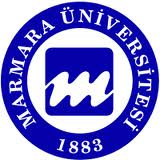 TIP FAKÜLTESİBilgi İşlem Görev TanımıDOKÜMAN NO:TIP FAKÜLTESİBilgi İşlem Görev TanımıYAYIN TARİHİ:27.10.2017TIP FAKÜLTESİBilgi İşlem Görev TanımıREVİZYON TARİHİ:08.12.2023TIP FAKÜLTESİBilgi İşlem Görev TanımıREVİZYON NO:03TIP FAKÜLTESİBilgi İşlem Görev TanımıSAYFA NO:1/3Birimi  Bilgi İşlemGörev UnvanıBirim personeliYetkinlik DüzeyiFakülte Faaliyetlerinin yürütülmesinde Fakülte Sekreterine karşı sorumlu olmakAşağıda belirtilen görev sorumlulukları gerçekleştirmekFaaliyetlerin gerçekleştirilmesi için gerekli araç gereci kullanmakMevzuatta belirtilen genel niteliklere sahip olmakGerekli Beceri ve YeteneklerGörevin gerektirdiği;Resmi Yazışma Usul ve Esaslara haiz olmakMevzuata haiz olmakİş disiplinine sahip olmakDeğişim ve gelişime açık olmakDiğer Görevlerle İlişkisiİhtiyaç duyulan diğer idari ve akademik birimlerGörev Devri Göreve haiz personelGörevin Kısa Tanımıİlgili mevzuat çerçevesinde Üniversitemiz amaç, hedef ve ilkelerine uygun olarak Tıp Fakültesi Bilgi İşlem birimindeki faaliyetleri yerine getirmek/koordine etmek/sonuçlandırmak.Temel Görev ve SorumluluklarMevcut potansiyelinin tümünü kullanarak eğitim (çevrimiçi ve yüz yüze) ve öğretim hizmetleri ile idari hizmetlerin aksamadan yürütülmesinin sağlanması,Fakültede yapılan panel, kurs ve toplantılar için katılımcılara verilmek üzere Teşekkür ve Katılım Belgelerinin hazırlanması, web sitesinden duyurularının yapılması,Fakülte web sayfasını hazırlanması, güncellenmesi ve gerekli değişiklikleri yapılması, Bağlı olduğu üst yöneticilerinin bilgisi doğrultusunda web sayfasında duyuru, ilan vb. paylaşımların yapılması,14 Mart Tıp Bayramı, Mezuniyet Töreni vb. etkinlikler için davetiyelerin güncellenmesi Web sayfası ve sosyal medya duyuru için hazırlanan içeriklerin paylaşılması,Fakültemizin adına tahsis edilen kurumsal elektronik posta adreslerinden gelen postaların takip edilmesi, duyuru yapılması,Fakültemizin kullanımında bulunan tüm dersliklerde görüntü aktarımının sağlanması veya sorunların giderilmesi,Dekanlık binasında bulunan asansör, bariyer, plaka tanımlama sistemleriyle ilgili iş ve işlemleri yürütmek,Bilişim sistemleri ile altyapısına zarar verebilecek ve ileride çalışmasını engelleyecek muhtemel donanımsal veya yazılımsal sorunları tespit etmek ve ihtiyaç duyulan iyileştirmeleri yapmak için gerekli önlemleri almak ve uygulamak,İdarenin bilişim ve teknolojik ihtiyaçlarının analiz edilmesi ve bağlı olduğu üst yöneticilere bildirilmesi,Kullanıcılara yerinde ya da uzaktan erişim ile bilgisayar sistemleri ve yan donanımları ile uygulama bazında teknik destek sağlanmak.Tıp Fakültesi Dekanlığı tarafından düzenlenen her türlü etkinliğin (Akademik kurul, toplantı, panel, kurs, tören vb.) birim yöneticilerinin talebi doğrultusunda kayıt altına alınması, fotoğraflanması, video ve fotoğrafların düzenlenmesi, çoğaltılması, yayınlanması vb. işlerin yürütülmesi.Fakültemizdeki Bilgisayarlarda, yazıcılarda meydana gelen donanımsal arızaların giderilmesi ve ekipmanların parça değişiminin yapılması, program yüklenmesi, toner değişimi yapılması,Cihazlardaki giderilmesi mümkün olmayan arıza, sorun ve eksiklikleri tutanakla Fakülte Sekreterine bildirilmesi,Çalışma sırasında çabukluk, gizlilik ve doğruluk ilkelerine uygun hareket eder,İş verimliliği ve barışı açısından diğer birimlerle uyum içinde ve koordineli çalışılması,Dekanlığa ya da kişilere ait her türlü bilgi ve belgenin korunması, ilgisiz kişilerin eline geçmesinin önlenmesi, Fakülte Sekreteri veya Dekanın onayı olmadan kişilere bilgi ve belge verilmesinin engellenmesi,Bağlı olduğu üst yöneticileri tarafından verilen diğer işlerin yapılması,Bilgi İşlem Birimi ile ilgili günlü, ivedi yazıları takip edilmesi, yazıların teslim alınması ve tutanakların imzalanması,Yasal DayanaklarYürürlükteki yasal mevzuat.TebliğTebliğProf. Dr. Ümit S. ŞehirliDekanProf. Dr. Ümit S. ŞehirliDekan